О Т К Р Ы Т О Е    А К Ц И О Н Е Р Н О Е     О Б Щ Е С Т В О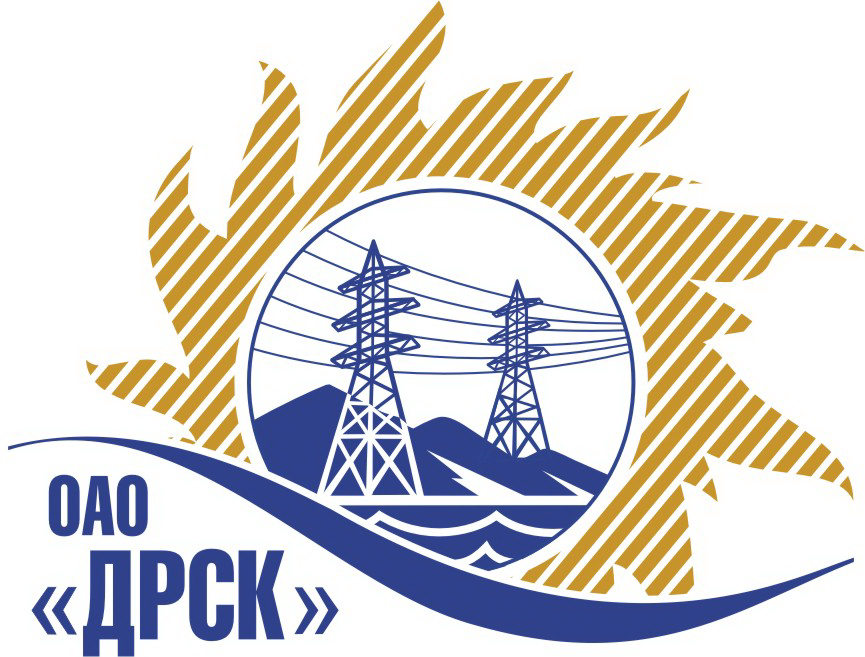 Протокол заседания комиссии по вскрытию конвертов, поступивших на запрос предложений № 182301Наименование продукцииЗакупка №989 раздел 3.2.: Провод СИП, для филиалов ОАО «ДРСК» - «Амурские электрические сети», «Приморские электрические сети».Плановая стоимость: 3 857 000 руб. без учета НДС.Состав закупочной комиссииПредседатель комиссии: Юхимук В.А., зам. генерального директора по логистике и обеспечению управленческой деятельности ОАО "ДРСК"Заместитель председателя комиссии: Коржов С.А., директор по материально-техническому обеспечению ОАО "ДРСК"Ответственный секретарь комиссии: Моторина О.А., начальник ОКЗ ОАО «ДРСК».Вопросы заседания комиссии:В ходе проведения запроса предложений было получено 8 предложений, конверты с которыми были размещены в электронном виде на Торговой площадке Системы www.b2b-energo.ru.Вскрытие конвертов было осуществлено в электронном сейфе организатора запроса предложений на Торговой площадке Системы www.b2b-energo.ru автоматически.Дата и время начала процедуры вскрытия конвертов с предложениями участников:14:54 23.10.2012Место проведения процедуры вскрытия конвертов с предложениями участников:Торговая площадка Системы www.b2b-energo.ruВ конвертах обнаружены предложения следующих участников запроса предложений:Решили:Утвердить протокол заседания закупочной комиссии по вскрытию конвертов, поступивших на запрос предложений.Результаты голосования:Подписи членов комиссии:ДАЛЬНЕВОСТОЧНАЯ РАСПРЕДЕЛИТЕЛЬНАЯ СЕТЕВАЯ КОМПАНИЯУл.Шевченко, 28,   г.Благовещенск,  675000,     РоссияТел: (4162) 397-359; Тел/факс (4162) 397-200, 397-436Телетайп    154147 «МАРС»;         E-mail: doc@drsk.ruОКПО 78900638,    ОГРН  1052800111308,   ИНН/КПП  2801108200/280101001№ 90325.10.2012№Наименование участника и его адресПредмет и общая цена заявки на участие в запросе предложений 1ООО "Камский кабель" (614030, г. Пермь ул. Гайвинская, 105.)Предложение: подано 23.10.2012 в 09:37
Цена: 3 367 948,00 руб. (Цена без НДС)2ООО "УТК "Новые технологии" (620014, Свердловская обл., г. Екатеринбург, ул. Челюскинцев, д. 2, оф. 91)Предложение: на условиях Заказчика, подано 23.10.2012 в 11:30
Цена: 3 470 097,84 руб. (Цена без НДС)3ООО "УСЭК" (г. Екатеринбург) (620024, Россия, Свердловская область, г. Екатеринбург, ул. Бисертская, д. 132)Предложение: подано 23.10.2012 в 10:59
Цена: 3 644 067,80 руб. (Цена без НДС)4ООО "БСЭС" (декабристов, 22; Иркутск; Иркутская область; Россия; 664001. )Предложение: Поставка провода СИП в соответствии с требованиями техзадания и тендерной документации. В стоимость включены все налоги и обязательные платежи, все скидки, все расходы по оформлению, доставке (пересылке), страхованию всей поставляемой продукции до момента передачи Заказчику, все иные сопутствующие работы (услуги), в соответствии с требованиями закупочной документации и т.д., подано 23.10.2012 в 03:25
Цена: 3 652 943,54 руб. (Цена без НДС)5ООО "ГК "Севкабель" (199106, г. Санкт - Петербург, Кожевенная линия, д. 40)Предложение: Предложение дано на условиях заказчика., подано 23.10.2012 в 09:29
Цена: 3 705 680,00 руб. (Цена без НДС)6ООО "Торговый Дом "УНКОМТЕХ" (121601, г.Москва, Филевский бульвар, дом 1)Предложение: цена дана с учетом ж.д. тарифа, поставка на условиях заказчика., подано 22.10.2012 в 12:35
Цена: 3 947 860,59 руб. (Цена без НДС)7ООО "Уралэлектрокабель" (620000, Свердловская обл., г. Екатеринбург, ул. Восточная, д. 176, литер А, офис 28)Предложение: подано 23.10.2012 в 10:13
Цена: 4 039 910,29 руб. (Цена без НДС)8ООО "ТД "Сибирская кабельная компания" (Россия, Томская область, г. Томск, ул. Красноармейская, дом 92, корпус 1)Предложение: На условиях лота!, подано 23.10.2012 в 14:24
Цена: 4 693 906,64 руб. (Цена без НДС)«ЗA»:Председатель Единой комиссии Юхимук Владимир Александрович
Зам. председателя Единой комиссии Коржов Сергей Алексеевич
Зимин Андрей Иванович
Тищенко Евгений Николаевич
Хромов Сергей Леонидович
Игнатова Елена Александровна
Голота Максим Николаевич
Коврижкин Сергей Александрович«ПРОТИВ»:Нет.ВОЗДЕРЖАЛИСЬ:Нет.ОСОБЫЕ МНЕНИЯ: Нет.Председатель : Юхимук Владимир Александрович, зам. генерального директора по логистике и обеспечению управленческой деятельности ОАО "ДРСК"______________________________Зам. председателя : Коржов Сергей Алексеевич, директор по материально-техническому обеспечению ОАО "ДРСК"______________________________Ответственный секретарь : Моторина Ольга Александровна, начальник отдела конкурсных закупок ОАО "ДРСК"______________________________Технический секретарь  Терешкина Г.М., ведущий инженер ОКЗ ОАО «ДРСК»______________________________